Pesterzsébet, 2020. május 24.Kreisz János„Lesztek nékem Tanúim”Lectio: Apostolok cselekedetei 1; 4-11„És velök összejövén, meghagyá nékik, hogy el ne menjenek Jeruzsálemből, hanem várják be az Atyának ígéretét, melyet úgymond, hallottatok tőlem: Hogy János ugyan vízzel keresztelt, ti azonban Szent Lélekkel fogtok megkereszteltetni nem sok nap mulva.Mikor azért azok egybegyűltek, megkérdék őt, mondván: Uram, avagy nem ez időben állítod-é helyre az országot Izráelnek?Monda pedig nékik: Nem a ti dolgotok tudni az időket vagy alkalmakat, melyeket az Atya a maga hatalmába helyheztetett. Hanem vesztek erőt, minekutána a Szent Lélek eljő reátok: és lesztek nékem tanúim úgy Jeruzsálemben, mint az egész Júdeában és Samariában és a földnek mind végső határáig.És mikor ezeket mondotta, az ő láttokra felemelteték, és felhő fogá el őt szemeik elől. És amint szemeiket az égre függesztették, mikor ő elméne, ímé két férfiú állott meg mellettük fehér ruhában, Kik szóltak is: Galileabeli férfiak, mit állotok nézve a mennybe? Ez a Jézus, aki felviteték tőletek a mennybe, akképpen jő el, amiképpen láttátok őt felmenni a mennybe.”Alapige: Apostolok cselekedetei 1; 8„Hanem vesztek erőt, minekutána a Szent Lélek eljő reátok: és lesztek nékem tanúim úgy Jeruzsálemben, mint az egész Júdeában és Samariában és a földnek mind végső határáig.” Kedves Testvérek! Ennek az Igének az alapvető legnagyobb, legfontosabb üzenete, hogy miért van keresztyénség, és a keresztyén Egyház. Mi az oka annak, hogy mi nem egy zsidó szekta vagyunk? A felolvasott rövid lukácsi Ige, sokkal, de sokkal többről szól, mint azt első olvasatra észrevennénk. Első olvasatra úgy tűnik, mint egy teljesen „átlagos” jézusi mondás, annyi különbséggel, hogy ez az utolsó mondata Jézusnak itt a földön. „Hanem vesztek erőt, minekutána a Szent Lélek eljő reátok: és lesztek nékem tanúim úgy Jeruzsálemben, mint az egész Júdeában és Samáriában és a földnek mind végső határáig.” Apcsel.1,8. Lesztek nékem tanúim. Kedves testvérek, ezen a ponton áll vagy bukik meg az egész keresztyénség. Hogy a tanítványok hisznek-e ennek az utolsó Jézustól kapott ígéretnek. Hiszen mire is hívja el őket itt pontosan Jézus? A világ missziójára. Kedves Testvérek itt dől el valójában, hogy a keresztyénség megmarad egy zsidó szektának, akikre épp úgy halál vár, mint a Mesterre, vagy beleállnak abba, amit Jézus felőlük kijelentett. Hiszen Péter tudja mire hívta el őt az Jézus: „Emberhalász leszel Péter.” A tanítványok is tudják, hiszen hallják a missziói parancsot: „Elmenvén tegyetek tanítványokká minden népeket…” Van-e küldetés? Bizony, hogy van. Hihetetlenül fontos küldetése van ezeknek a tanítványoknak, mégpedig, hogy elinduljon a keresztyén misszió. Értitek micsoda kockázatot vállalt Jézus ezzel? Rábízza a keresztyénség ügyét 11 olyan emberre, akik még most sem értik Őt, hiszen ezt kérdezik tőle: „Uram, avagy nem ez időben állítod-é helyre az országot Izráelnek?” Olyan emberekre bízza, akik tanúi a feltámadásnak, és mégis azon kicsinyeskednek, hogy mikor szabadul fel Izrael? Sokszor szinte bántó a tanítványok reakciója. Sok helyzetben persze mondhatjuk az, hogy utólag már könnyű okosnak lenni. Na de itt?! Mindennek a végén. Miért éppen őket választja ki erre a feladatra? „Hanem vesztek erőt, minekutána a Szent Lélek eljő reátok: és lesztek nékem tanúim úgy Jeruzsálemben, mint az egész Júdeában és Samáriában és a földnek mind végső határáig.” Azért választja ki éppen őket, mert ezt a mondatot megelőzi három hosszú év. Háromévnyi együttjárás Jézussal. A tanítványok tehát látták Jézust éjjel és nappal. Látták, hogy merre ment, mit csinált, hogyan csinálta a dolgokat. Egyszóval látták a Jézus jelenséget. Hogyha vesszük a fáradtságot, és előveszünk egy Izrael térképet miközben olvassuk az evangéliumokat, akkor arra lehetünk figyelmesek, hogy Jézus és a tanítványai folyamatosan mozgásban vannak. Sosem maradnak egy helyen túl sokáig. Miért mennek mindenfelé Jézusék? Két dolog miatt. Az egyik, hogy prédikáljanak és gyógyítsanak, a másik pedig, hogy Jézus megmutassa a tanítványainak, hogy mit is fog tőlük várni. Hogyan is hangzott az Ige? Jeruzsálemben, Júdeában és Samáriában és a földnek mind végső határáig. Kedves Testvérek, Jézus mindent bemutat, hogy mit vár majd az ő tanítványaitól. Számtalanszor járnak Jeruzsálemben. Bejárják egész Izraelt, még Samáriában is járnak, és emlékezzetek csak a gadarait amikor meggyógyítja, akkor már Dekapoliszhoz tartozó, tehát pogány vidéken vannak. Mindent látnak a tanítványok, amiket látniuk kell. Három éve együtt vannak Jézussal, látták a csodáit, látták, hogy kivétel nélkül mindenhová ment, nem érdekelte, hogy az zsidó, samáriai, görög vagy pogány. Nem érdekelte. Azt üzeni ezzel Jézus a tanítványoknak, hogy nektek is ez lesz a feladatotok! Pontosan ugyanez! Sőt azt is ígéri a tanítványainak, hogy ha ebbe beleállnak akkor csodákat fognak tapasztalni. „Bizony, bizony, mondom néktek: aki hisz énbennem, azokat a cselekedeteket, amelyeket én teszek, szintén megteszi, sőt ezeknél nagyobbakat is tesz.” János 14,12. Ezek a tanítványok látják, hogy miket tesz Jézus. Betegeket gyógyít, halottat támaszt fel, ötezer embert jól lakat öt kenyérrel és két hallal. A tanítványok látják, hogy hogyan gyógyít meg leprásokat, hogyan adja vissza a vakok szeme világát. Mindent látnak a tanítványok. És az a szép benne kedves testvérek, hogy mindig máshol. Akár pogány földön is. Mert a keresztyénség soha nem lehet egy befelé forduló, csak önmagára tekintő önző hit. Éppen ellenkezőleg, a keresztyénségnek az a természete, rendeltetése, hogy a missziót is végezze, mégpedig határokon átívelő módon. Jézus pedig még a halálával is példát ad a tanítványinak, azzal, hogy szelíden fejet hajt azt őt kínzó, és végül keresztre verő emberek előtt. Kedves Testvérek minden, ami történt a mögöttük hagyott három évben, mind ezért a mondatért történt: „Lesztek nékem tanúim.” Aztán ezek a tanítványok nem csak látták, de hallották is három évig Jézust. Nem csak háromévnyi vándorlás és „csodalátás” van már mögöttük, hanem háromévnyi tanítás és igehirdetés. Három hosszú éve hallgatják a tanítványok Jézus beszédeit Isten országáról, az irgalomról, a képmutatásról. Elég csak a Hegyibeszédre gondolni, és azon belül a boldogmondásokra. Vagy az ötezer ember megvendégelése előtti nagy tanításaira, ami ugyan szó szerint nincs lejegyezve, de az le van írva, hogy „miután egész nap tanította őket”. Mert igaz, hogy nagyon fontos, hogy a tanítványok lássák, hogy mit kell tenni, és hová kell menni, de legalább ennyire fontos, hogy tudják, hogy mit kell hirdetniük. Háromévnyi igehirdetés és tanítás. Ez igazán az, ami felvértezi ezeket a tanítványokat arra, hogy majd tudják, mit kell mondaniuk. A Szentlélektől betelve ezeket a dolgokat fogja majd hirdetni Péter, a többiekkel együtt. János az evangéliumában csodálatosan mély üzeneteket ír le, és idéz Jézustól. Nyilvánvalóan azért írhatta ezeket le, mert annyira mély nyomot hagyott benne az együtt töltött három év, és amit ott hallott. És az egy dolog, hogy a tanítványok nem mindig értették Jézust, sőt a valljuk be, a legtöbbször nem értik. De mégis hallják, hogy mit tanít, mégis figyelnek rá. Olyan érzés lehet ez, kedves testvérek, mint amikor valami nagyon érdekel. Fogalmam sincsen, hogy miért, előtte sosem érdekelt, igazából nem is értem, de nagyon érdekel. Jó példa erre a sakk. Ha valaki soha életében nem sakkozott, és nem is magyarázták el neki a szabályokat, akkor világos, hogy egy sakkpartiból semmit nem fog érteni. Azonban, ha elkezdi érdekelni, mert feltételez róla valamit, pl., hogy komoly stratégia kell hozzá, akkor azt fogja észrevenni magán, hogy bár nem ért semmit, mégis érdekli, és próbálja magában megfejteni a szabályokat. Valahogy így érezhették magukat a tanítványok Jézus beszédeit hallgatva. Hogy hallom, de nem értem, pedig nagyon szeretném érteni. Jézus pedig nem rest sohasem felelni nekik. Mindig elmagyarázza azt, amit nem értenek. Gondoljatok egy pillanatra a magvető példázatára. Miután Jézus befejezi, a tanítványok értetlenkednek, Jézus pedig ezt mondja: „Nem értitek ezt a példázatot? Akkor hogyan fogjátok megérteni a többit? A magvető az igét veti...” Márk 4, 13-14. Látjátok, hogy a drága Úr Jézus, hogyan készíti fel az ő tanúit? Elmagyarázza nekik, hogy mit, és megmutatja azt is, hogy hogyan. Minden ezért történt, hogy egyszer kimondja nekik Jézus, hogy „Ti lesztek a tanúim!”A tanítványok feladata tehát a tanúságtétel lett. Mielőtt ebbe mélyebben belemennénk hadd emeljek ki itt egy nagyon fontos dolgot. Tudjátok mi az a görög szó, ami a magyar „tanú” szót jeleneti? A „MARTYR” szó. Ugye, hogy mennyivel más megvilágításba helyezi rögtön ezt az Igét? Lesztek nékem mártírjaim. A mártír szó jelentése amellett, hogy tanút is jelent, jelenti azt is, hogy valaki egy ügyért egy eszméért, elvért, meggyőződésért, célért kész az életét is feláldozni; vagyis vértanú. És be is következik János kivételével mindenkivel, hogy vértanúhalált halnak Jézus ügyéért. Pétert és Andrást keresztre feszítették, Pétert fordított keresztre, Andrásról pedig feljegyzi a hagyomány, hogy: Miután hét katona megkorbácsolta, testét rákötözték a keresztre, hogy meghosszabbítsák az agóniáját. A hívei elmondták, hogy amikor a kereszt felé vitték, András ezekkel a szavakkal üdvözölte őket: „Régóta vágytam és reméltem ezt a boldog órát. A keresztet megszentelte Krisztus teste, mert rajta függött.” Kínzóinak tovább prédikált két napon keresztül, mígnem meghalt. Márkot egy lovaskocsi után kötözték és addig húzták, míg meg nem halt. Mert miről is kellett tanúskodni a tanítványoknak? Miért kezdték el őket azon nyomban irtani, hogy nehogy tovább beszéljenek? Miről tettek tanúbizonyságot hűségesen ezek a tanítványok? Arról, amit láttak és hallottak, és arról, AKIRŐL láttak és hallottak. A drága Megváltóról, az Úr Jézus Krisztusról. Arról kellett bizonyságot tenniük, hogy Jézus él, hogy feltámadt a halálból. Hogy Őt Isten azért küldte, hogy a bűnbeesett ember helyett Ő fizesse meg a bűn zsoldját. Hogy Általa megértse a világ azt az örömhírt, amit az Isten ad. Az Ő bűnbocsátó szeretetét. Nincsen ennél nagyobb dolog kedves testvérek, mint ha valaki ennek a Jézusnak a tanúja lesz. Tudjátok a MARTYR szónak van még egy különlegessége. Egy mártírnál sohasem a személy a fontos. Az a fontos, ami miatt ő mártír. Ami miatt ő Jézus tanújává vált. Ez midig a megváltás csodájának, Isten bűnbocsátó szeretetének a következménye. Ezért hirdetik a mai napig az élő hitre jutott emberek Jézust. Mert átélték a megváltás csodáját. Én is ezért állok itt előttetek. Mert Jézusnak ma is tanúkra van szüksége, talán éppen terád! És most fel kell tennem neked egy kérdést. Te mióta jársz együtt Jézussal? Te mióta hallgatod Őt? Nem érzed úgy, hogy mozdulnod kellene? Beleállni abba, amiben neked is példát adott Jézus? Ahogyan Jézus mondta, először „Jeruzsálemben”. „Először az otthonodban legyél az én tanúm!” És nem nagy dolgokra kell most gondolni. Hanem olyan krisztusi mozzanatokra, amit Tőle láttunk. Az irgalomra, a szeretetre, az odafigyelésre. A legtöbben ott értik félre ezt az Igét, hogy egyből irány a föld végső határa. NEM! Először otthon, a családodban, tehát Jeruzsálemben legyél az én tanúm! Majd utána lehet tovább menni. Azt mondja az Ige, hogy „Ha pedig valaki az övéiről és az ő házanépéről gondot nem visel: a hitet megtagadta, és rosszabb a hitetlennél.” I. Timóteus 5,8. Először otthon legyél az én tanúm! Majd aztán következik a többi. Ez pedig nagy vállalkozás, amihez sajnos egyikünk sem ért. Ahogyan nem értettek a tanítványok sem hozzá. Hiszen a legtöbbjük írástudatlan, egyszerű ember volt. Hogyan vált mégis néhány száz év alatt, az akkori ismert világ egy jelentős része keresztyénné? Ez képtelenségnek hangzik, hogy néhány halász prédikálására elindul a keresztyénség ügye a világban. Nem is akárhogyan. Azt írja az Apostolok cselekedetei, hogy háromezer ember tért meg Péter igehirdetésére. Hogyan lehetséges ez? Hogyan is kezdődött a felolvasott Ige? „Hanem vesztek erőt, minekutána a Szent Lélek eljő reátok: és lesztek nékem tanúim úgy Jeruzsálemben, mint az egész Júdeában és Samariában és a földnek mind végső határáig.” Erőt ígér nekik Jézus. Mert ehhez a vállalkozáshoz nem elég a saját erő, a saját bölcsesség a saját szónoki képesség. Ide valami több kell. Ráadásul biztosak lehettek abban, hogy mindeközben a sátán gyengítő ereje, szétdobálása, gyilkosságai által munkálkodik. Van olyan, amikor egészen látható módon. Gondoljatok egy pillanatra arra, amikor Péter nem akar egy asztalhoz ülni a pogányokból lett keresztyénekkel, inkább marad a zsidókkal. Az emberi gyengeség, és a sátán visszahúzó, gyengítő ereje mellett nem elég a mi erőnk, a mi tudásunk. A tanítványoké sem volt elég. Éppen ezért Jézus erőt ígér nekik. Az Ő Szentlelkét ígéri nekik. Azért ígéri ezt a drága Megváltó, mert bár Jézus testi szemeinkkel látható földi pályafutása befejeződött, a Szentlélek Isten mindent a tanítványok eszébe fog juttatni abból, amiről Jézus beszélt nekik. Ezért mondta egyszer azt Jézus, hogy „De mikor átadnak titeket, ne aggodalmaskodjatok, mi módon vagy mit szóljatok; mert megadatik néktek abban az órában, mit mondjatok. Mert nem ti vagytok, a kik szóltok, hanem a ti Atyátoknak Lelke az, a ki szól ti bennetek.” Máté 10,19-20. Mert a Szentlélek csak arról beszél ami, aki Jézus. Nem mond semmi mást, mint amit Jézus tanított. Jézus egyszer azt mondja a tanítványainak, hogy nagyobb csodákat fognak tenni, mint Ő maga, az imént idéztem: „Bizony, bizony, mondom néktek: aki hisz énbennem, azokat a cselekedeteket, amelyeket én teszek, szintén megteszi, sőt ezeknél nagyobbakat is tesz.” János 14,12.” És valóban megtörténik ez a csoda, mert eljön pünkösd szent ünnepe, a Szentlélek betölti a tanítványokat, és a prédikálásukra háromezer ember fog megtérni. Lám Jézus kijelentései mindig igazak. Mi magunk vagyunk rá az élő példák, hogy a tanítványok valóban tanúi lettek Jézusnak, hiszen ha nem lettek volna azok akkor nem valószínű, hogy most istentisztelet lenne. Jézus megadta az erőt, amit ígért a tanítványoknak. Ők pedig hűséges tanúi lettek Jézusnak.Kedves testvérek, ezzel a történettel az az egyetlen probléma van, hogy a legtöbben úgy gondolkodnak róla, hogy ez akkor és ott megtörtént, annak a tanítványi körnek szólt, nekem ehhez semmi közöm nincsen. Elvégre megvan már a bejáratott életünk, a családunk, és jól érezzük magunkat abban, amiben vagyunk. Tisztelettel jelentem, hogy ezt az Igét ma is épp úgy mondja Jézus nekünk, ahogyan egykor Péteréknek. Ma is érvényes, hogy „Lesztek nékem tanúim.” Régen volt ennyire aktuális, mint most. Ne félj tőle! Tudom félelmetesnek hat. Én mint tanúságtevője Jézusnak? Isten óvja az Egyházát… Mégse félj! Azért ne mert Jézus neked is éppen úgy ígéri azt az erőt, amit a tanítványainak is ígért. Befejezem. Mindannyiunknak szüksége van erre az erőre. A legkülönbeknek is. Előttünk áll pünkösd szent ünnepe. Ha várod ezt az erőt, és kérsz Szentlelket ahogyan a tanítványok tették, mert várták te is megkaphatod. És tudd, hogy Jézus tanújává lettél, azért, hogy Jeruzsálemben, tehát elsőrenden az otthonodban, Júdeában, tehát az országodban, és Samáriában tehát az egész világban hűséges mártírja, tanúja legyél az Úr Jézus Krisztusnak. Ezért könyörögjünk! Ámen!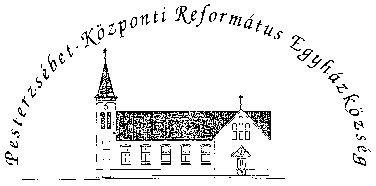 Pesterzsébet-Központi Református Egyházközség1204 Budapest, Ady E. u. 81.Tel/Fax: 283-0029www.pkre.hu   1893-2020